Приложение №1 к Положениюо Почетном знаке «Заслуженный путешественник России»1. Фамилия, ______________________________________________________________________Имя, отчество __________________________________________________________________2. Число, месяц, год рождения ________________________________3. Год участия в первом категорированном походе __________________________________4. Инструкторская квалификация, год присвоения __________________________________________________________________________________________________________________5. Спортивная квалификация, год присвоения __________________________________________________________________________________________________________________6. Общественная и профессиональная работа в спортивном туризме ____________________________________________________________________________________________________________________________________________________________________________________________________________________________________________________________________________________________________________________________7. Перечень пройденных путешествий (маршрутов): _______________________________(год проведения, категория сложности, руководитель / участник, район проведения)______________________________________________________________________________________________________________________________________________________________________________________________________________________________________________________________________________________________________________________________________________________________________________________________________________________________________________________________________________________________________________________________________________________________________________________________________________________________________________________________________________________________________________________________________________________________________________________________________________________8. Перечень спортивных наград, наиболее значимых достижений и дел, направленных 
на развитие спортивного туризма__________________________________________________________________________________________________________________________________________________________________________________________________________________________________________________________________________________________________________________________________________________________________________________________________________________________________________________________________________________________9. Место работы, телефон ____________________________________________________________________________________________________________________________________10. Почтовый адрес места жительства, телефон, эл.адрес  ___________________________________________________________________________________________________________________________________________________________________________________________Председатель МКК  _____________________ ( ____________________ )Руководитель федерации спортивного туризма (региона, края, области)  							  _____________________ ( ____________________ ) (подпись) 							(фамилия и инициалы)  «____» _____________ 20 ___ г.М.П.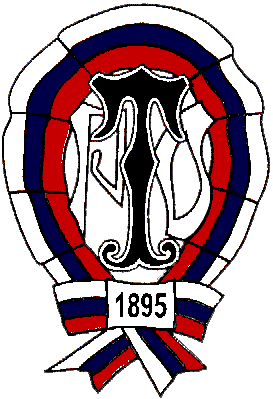 Представлениек награждению почетным званием и знаком «Заслуженный путешественник России»место для фотографии